3.由后天学习决定的，与社会文化有密切联系的能力是( )   [单选题]正确率：15.38%5.智商也叫智力商数(intelligence quotient)，常用IQ表示，计算智商的公式为( )。   [单选题]正确率：26.92%4.适用于多学科、多领域的一般解决问题的策略也被称为( )。   [单选题]正确率：2.63%5.适应性教学是针对学生的个别差异而提出的。这种教学有三个目的:实现学业平等，消除个别差异，以及( )。   [单选题]正确率：28.95%选项小计比例A.一般能力830.77%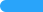 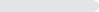 B.特殊能力519.23%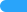 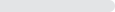 C.晶体能力 (答案)415.38%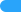 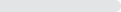 D.流体能力934.62%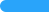 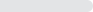 选项小计比例A.智商=(智龄÷实龄)×100%1453.85%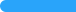 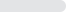 B.智商=(实龄÷智龄)×100%519.23%C.智商=(智龄÷实龄)×100 (答案)726.92%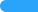 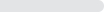 D.智商=(实龄÷智龄)00%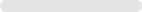 选项小计比例A.强方法615.79%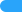 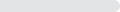 B.弱方法 (答案)12.63%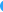 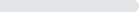 C.一般方法2976.32%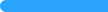 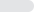 D.特定方法25.26%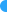 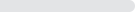 选项小计比例A.激发学习者的学习兴趣2565.79%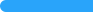 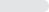 B.减少课程难度25.26%C.加快课程进度00%D.使学习者取得的结果最大 (答案)1128.95%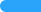 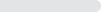 